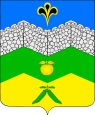 администрация адагумского сельского поселения    крымского поселенияПОСТАНОВЛЕНИЕ От 17.12.2021                                                                                              № 314                                                          хутор  Адагум   Об утверждении Порядка принятия решения о предоставлении бюджетных инвестиций юридическим лицам, не являющимся государственными или муниципальными учреждениями и государственными или муниципальными унитарными предприятиями, в объекты капитального строительства и (или) на приобретение объектов недвижимого имущества из местного бюджетаВ соответствии со статьей 80 Бюджетного кодекса Российской Федерации, руководствуясь Уставом Адагумского сельского поселения Крымского поселенияПОСТАНОВЛЯЮ:1. Утвердить прилагаемый Порядок принятия решений о предоставлении бюджетных инвестиций юридическим лицам, не являющимся государственными или муниципальными учреждениями и государственными или муниципальными унитарными предприятиями, в объекты капитального строительства и (или) на приобретение объектов недвижимого имущества из местного бюджета.2.  Контроль за исполнением постановления оставляю за собой.3. Постановление вступает в силу со дня его подписания. Глава Адагумского сельского поселенияКрымского поселения                                                                    А.В. ГрицютаПриложение к постановлениюадминистрации Адагумского сельского поселенияКрымского поселенияот 17.12.2021 № 314Порядок принятия решений о предоставлении бюджетных инвестиций юридическим лицам, не являющимся государственными или муниципальными учреждениями и государственными или муниципальными унитарными предприятиями, в объекты капитального строительства и (или) на приобретение объектов недвижимого имущества из  местного бюджета1. Общие положения            1.1  Настоящий Порядок принятия решений о предоставлении бюджетных инвестиций юридическим лицам, не являющимся государственными или муниципальными учреждениями и государственными или муниципальными унитарными предприятиями, в объекты капитального строительства и (или) на приобретение объектов недвижимого имущества из  местного бюджета(далее – Порядок) разработан в соответствии со статьёй 80 Бюджетного кодекса Российской Федерации и устанавливает порядок принятия решений о предоставлении бюджетных инвестиций из бюджета Адагумского сельского поселения Крымского поселения муниципального поселения (далее – местный бюджет) юридическим лицам, не являющимся государственными или муниципальными учреждениями и государственными или муниципальными унитарными предприятиями (далее – юридическое(ие) лицо(а)),  влекущих возникновение права муниципальной собственности на эквивалентную часть уставных (складочных) капиталов указанных юридических лиц, которое оформляется участием Борисоглебского муниципального поселения (далее – район) в уставных (складочных) капиталах таких юридических лиц в соответствии с гражданским законодательством Российской Федерации, а также требования к договорам о предоставлении бюджетных инвестиций юридическим лицам.1.2 Решения о предоставлении бюджетных инвестиций из средств местного бюджета юридическим лицам  в объекты капитального строительства, находящиеся в собственности указанных юридических лиц, и (или) на приобретение ими объектов недвижимого имущества либо в целях предоставления взноса в уставные (складочные) капиталы дочерних обществ указанных юридических лиц на осуществление капитальных вложений в объекты капитального строительства, находящиеся в собственности таких дочерних обществ, и (или) на приобретение такими дочерними обществами объектов недвижимого имущества (далее соответственно  – бюджетные инвестиции, решение) принимается в форме постановления Администрации поселения.1.3  Инициатором подготовки проекта решения выступает Администрация поселения, являющаяся главным распорядителем средств местного бюджета, осуществляющим функции по нормативно-правовому регулированию в сфере деятельности, к которой относится юридическое лицо.1.4  Отбор объектов капитального строительства, в строительство (реконструкцию, в том числе с элементами реставрации, техническое перевооружение) которых, либо объектов недвижимого имущества, на приобретение которых необходимо осуществлять бюджетные инвестиции, производится с учетом:1.4.1  Приоритетов и целей развития поселения исходя из основных направлений развития, обозначенных в документах стратегического планирования поселения.1.4.2 Поручений Главы поселения и органов государственной и муниципальной власти.1.4.3 Оценки эффективности использования средств местного бюджета, направляемых на капитальные вложения.1.4.4   Оценки влияния создания объекта капитального строительства на комплексное развитие территории поселения.1.4.5  Оценки влияния создания объекта капитального строительства и (или) приобретения объекта недвижимого имущества на конкурентную среду в сфере деятельности юридического лица.1.5 Предоставление бюджетных инвестиций осуществляется при условии, что эти инвестиции не могут быть направлены юридическим лицом на финансовое обеспечение следующих работ:1.5.1 Разработка проектной документации на объекты капитального строительства и проведения инженерных изысканий, выполняемых для подготовки такой проектной документации.1.5.2  Приобретение земельных участков под строительство.1.5.3  Проведение технологического и ценового аудита инвестиционных проектов по строительству (реконструкции, техническому перевооружению) объектов капитального строительства в установленных законодательством Российской Федерации случаях.1.5.4  Проведение государственной экспертизы проектной документации и результатов инженерных изысканий, выполняемых для подготовки такой проектной документации.1.5.5 Проведение проверки достоверности определения сметной стоимости объектов капитального строительства, строительство (реконструкция, в том числе с элементами реставрации, техническое перевооружение) которых финансируется с привлечением средств местного бюджета.1.5.6 Проведение аудита проектной документации в случаях, установленных законодательством Российской Федерации.2  Подготовка проекта решения2.1 Проект решения подготавливается отделом строительства и имущественных отношений Администрации поселения (далее – ОСиИО).2.2  Проектом решения могут предусматриваться несколько объектов капитального строительства или объектов недвижимого имущества. 2.3  Проект решения должен содержать следующую информацию в отношении каждого объекта:2.3.1 Наименование объекта капитального строительства согласно проектной документации (инвестиционного проекта - в случае отсутствия утверждённой проектной документации на дату подготовки проекта решения), либо наименование объекта недвижимого имущества согласно инвестиционному проекту.2.3.2   Настоящее либо планируемое местонахождение объекта.2.3.3  Направление инвестирования (строительство, реконструкция, в том числе с элементами реставрации, техническое перевооружение, приобретение, подготовка обоснования инвестиций и проведение его технологического и ценового аудита в случае, если подготовка такого обоснования является обязательной в соответствии с законодательством Российской Федерации).2.3.4   Наименование главного распорядителя.2.3.5   Наименование юридического лица.2.3.6   Наименование застройщика или заказчика (заказчика-застройщика).2.3.7 Мощность (прирост мощности) объекта капитального строительства, подлежащая вводу в эксплуатацию, мощность объекта недвижимого имущества.2.3.8  Срок ввода в эксплуатацию объекта капитального строительства и (или) приобретения объекта недвижимости.2.3.9  Срок подготовки обоснования инвестиций и проведение его технологического и ценового аудита в случае, если подготовка такого обоснования является обязательной в соответствии с законодательством Российской Федерации.2.3.10 Сметная стоимость объекта капитального строительства (при наличии утвержденной проектной документации) или предполагаемая (предельная) стоимость объекта капитального строительства и (или) стоимость приобретения объекта недвижимого имущества согласно инвестиционному проекту, а также распределение указанных стоимостей по годам реализации инвестиционного проекта (в ценах соответствующих лет реализации инвестиционного проекта).2.3.11 Общий объем капитальных вложений в строительство (реконструкцию, в том числе с элементами реставрации, техническое перевооружение) объекта капитального строительства и (или) приобретение объекта недвижимого имущества, а также его распределение по годам реализации инвестиционного проекта (в ценах соответствующих лет реализации инвестиционного проекта).2.3.12  При наличии объем собственных и (или) привлеченных средств в процентах от общего объема бюджетных инвестиций, направляемых юридическим лицом на реализацию инвестиционного проекта;2.3.13 Наличие выделенного для целей строительства земельного участка, наличие/отсутствие инженерных коммуникаций, примерная стоимость оснащения земельного участка инженерными коммуникациями в случае их отсутствия (либо в случае отсутствия возможности осуществить расчёт – указать причины).2.4 В случае необходимости корректировки проектной документации в проекте решения указывается объем средств, необходимых соответственно на корректировку этой документации и проведение инженерных изысканий, выполняемых для корректировки такой документации.2.5 ОСиИО направляет на согласование куратору муниципальной программы поселения, в рамках которой планируется осуществлять бюджетные инвестиции, проект решения с пояснительной запиской, включающей обоснование необходимости реализации проекта и основные финансово-экономические параметры инвестиционного проекта, расчет предполагаемого объема эксплуатационных расходов, необходимых для содержания объекта капитального строительства или объекта недвижимого имущества после ввода его в эксплуатацию (приобретения), и источники их финансового обеспечения с представлением материалов, обосновывающих указанные расчеты (либо в случае отсутствия возможности осуществить расчет — указать причины).2.6 Внесение изменений в решение осуществляется в порядке, установленном настоящим Порядком для его принятия.2.7 Общий (предельный) объем бюджетных инвестиций, предоставляемых на реализацию инвестиционного проекта, не может быть установлен выше 90 процентов и ниже 5 процентов сметной стоимости объекта капитального строительства (при наличии утвержденной проектной документации) или предполагаемой (предельной) стоимости объекта капитального строительства либо стоимости приобретения объекта недвижимого имущества согласно инвестиционному проекту (в ценах соответствующих лет реализации инвестиционного проекта).2.8 Куратор муниципальной программы поселения направляет проект решения с пояснительной запиской и финансово-экономическим обоснованием в Управление финансов для проведения проверки обоснованности и эффективности использования средств местного бюджета, направляемых на капитальные вложения. Проверка обоснованности и эффективности использования средств местного бюджета, направляемых на капитальные вложения, осуществляется в соответствии с порядком проведения проверки инвестиционных проектов на предмет обоснованности и эффективности использования средств местного бюджета, направляемых на капитальные вложения, утверждённым постановлением Администрации поселения. Получив заключение Управления финансов,  куратор муниципальной программы поселения направляет проект решения с пояснительной запиской, финансово-экономическим обоснованием и заключением Управления финансов в Администрацию поселения не позднее, чем за 2 месяца (по особо опасным, технически сложным и уникальным объектам капитального строительства - не позднее чем за 4 месяца) до даты начала рассмотрения комиссией по бюджетным проектировкам на очередной финансовый год и плановый период проекта основных характеристик районного бюджета на очередной финансовый год и плановый период.3.  Требования к договорам3.1 Договор между Администрацией поселения и юридическим лицом о предоставлении бюджетных инвестиций (далее – договор) подготавливается ОСиИО.3.2  В договоре предусматриваются следующие положения:3.2.1 Целевое назначение бюджетных инвестиций, включая наименование объекта капитального строительства либо объекта недвижимого имущества, на строительство (реконструкцию, в том числе с элементами реставрации, техническое перевооружение), либо приобретение, на которое предоставляются бюджетные инвестиции, его мощность, сроки строительства (приобретения), сметную стоимость (предполагаемую (предельную) стоимость) либо стоимость приобретения, а также общий объем капитальных вложений за счет всех источников финансового обеспечения, в том числе объем предоставляемых бюджетных инвестиций (с распределением по годам), который должен соответствовать объему бюджетных ассигнований на осуществление бюджетных инвестиций.3.2.2 Условия предоставления бюджетных инвестиций, в том числе обязательство юридического лица вложить инвестиции в объект капитального строительства либо объекта недвижимого имущества, на строительство (реконструкцию, в том числе с элементами реставрации, техническое перевооружение), либо приобретение, на которое предоставляются бюджетные инвестиции в объеме, предусмотренном в постановлении Администрации поселения.3.2.3 Порядок и сроки представления отчетности об использовании бюджетных инвестиций, установленной Администрацией поселения.3.2.4 Право Администрации поселения и уполномоченных органов муниципального финансового контроля на проведение проверок соблюдения юридическим лицом условий предоставления бюджетных инвестиций.3.2.5 Обязанность соблюдения юридическим лицом положений установленных законодательством Российской Федерации о контрактной системе в сфере закупок товаров, работ, услуг для обеспечения государственных и муниципальных нужд.3.2.6 Обязанность юридического лица разработать проектную документацию и провести инженерные изыскания, выполняемые для подготовки такой проектной документации, а также провести государственную экспертизу проектной документации и результатов инженерных изысканий (в случае, если проведение такой экспертизы в соответствии с законодательством Российской Федерации является обязательным) без использования на эти цели бюджетных инвестиций.3.2.7 Обязанность проведения юридическим лицом проверки достоверности определения сметной стоимости объектов капитального строительства, строительство которых финансируется с привлечением средств местного бюджета без использования на эти цели бюджетных инвестиций.3.2.8 Ответственность юридического лица за неисполнение или ненадлежащее исполнение обязательств по договору.3.2.9 Положения, устанавливающие права и обязанности сторон договора о предоставлении бюджетных инвестиций и порядок взаимодействия сторон при его реализации.3.2.10  Положения о  запрете  приобретения за счёт полученных средств иностранной валюты за исключением случаев, предусмотренных договором о предоставлении бюджетных инвестиций в отношении операций, предусмотренных абзацем вторым пункта 3 статьи 80 Бюджетного кодекса Российской Федерации.3.3  Договор оформляется в течение трех месяцев после дня вступления в силу решения о районном бюджете. 3.4 Отсутствие оформленных в установленном порядке договоров служит основанием для непредставления бюджетных инвестиций.Ведущий специалист Адагумского сельского поселения                                                                                                     О.А.Гутова